Zadanie 1. Używając klawisza „spacja” wstaw odstępy pomiędzy wyrazami tak aby powstały zdania.ObokAlilataosa.MamamalistdlaOli.Olamamlekodlakotka. Kochanamamawyszładosklepupozakupy.Bratposzedłdokina.Kasiakupiłabluzkęispódnicę.Tataczyścisamochód.Sprzedawczynizapakowałatowar.Komputerstoinastole.Mamagotujeobiad.Lusterkowisinabiałejścianie.Łukasztemperujeołówek.Zielonykwiatstoinabalkonie.Wszkolezadzwoniłdzwonek.Klaudiaszybkopisze.Zadanie 2.Przepisz podane imiona.Odstępy wstawiaj za pomocą klawisza spacja.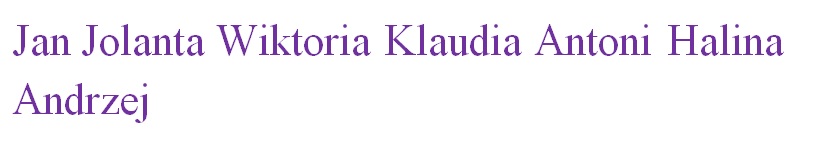 Tutaj pisz…